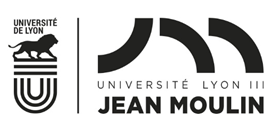 FONDS DE SOLIDARiTE ET DE DEVELOPPEMENT DES INITIATIVES ETUDIANTESVOLET SOCIALAnnée 2017-2018Dossier destiné à l’assistant de service socialEtat civil de l’etudiantNom de famille : ___________________________ 	Nom d’usage : ___________________________Prénom : _________________________________Date de naissance : _________________________Nationalité : ______________________________N° d’étudiant : _____________________________Sécurité sociale étudiante : 	oui 	non Adresse personnelle de l’étudiant : Téléphone : ______________________________ 		Adresse courriel : _________________________Etudiant(e) 	Marié(e) :	oui 	non    Pacsé(e) :	oui 	non Si oui, activité du conjoint : ___________________________________________________________Etudiant(e) salarié(e) : 	oui 	non Pour quelles raisons sollicitez-vous une aide ?- achat d’ouvrages spécifiques et d’équipement, 				oui 	non - aide au départ en stages 							oui 	non - départ à l’étranger 								oui 	non - autres situations susceptibles d’impacter le suivi et la réussite de vos études 	oui 	non FAMILLE DE L’ETUDIANT Nom : ___________________________________ Téléphone : _______________________________ Adresse : ____________________________________________________________________________________________________________________________________________________________Profession du père : __________________________________________________________________Profession de la mère : _______________________________________________________________Situation particulière (décès, séparation, divorce…) : _______________________________________situation UNIVERSITAIREDate d’obtention du baccalauréat : _______________	Série : ____________________________Ou diplôme équivalent : ___________________________________________________________Académie : ______________________________________________________________________Etes-vous inscrit dans une autre université ? 	oui 	non Etudes après le baccalauréat (remplir toutes les rubriques) : Etes-vous boursier ? 	oui 	non 		Si oui quel échelon : _________ Avez-vous demandé une aide annuelle à la commission ASAA ?	 oui 	non Si votre demande a été acceptée préciser l’échelon : _______________Budget mensuel DES PARENTSBudget mensuel de l’etudiant (et du conjoint ou concubin)Précisez toute situation particulière (endettement, charges particulières, etc.) : ________________________________________________________________________________________________________________________________________________________________________________________________________________________________________________________________________________________________________________________________________________________________________________________________________________________________________________________________________________________________________________________________________________________________________________________________________________________________________________________________________________Raisons invoquées pour justifier la demande :______________________________________________________________________________________________________________________________________________________________________________________________________________________________________________________________________________________________________________________________________________________________________________________________________________________________________________________________________________________________________________________________________________________________________________________________Je certifie sur l’honneur l’exactitude des renseignements portés sur la présente demande.Lyon le ________________________SignaturePIECES A JOINDRE A CETTE DEMANDE :Photocopie de l’attestation d’inscription Relevé de notesJustificatif d’interruption d’étudesDeux derniers avis d’imposition ou de non-imposition de l’étudiant, des parents ou du conjointTout justificatif de revenus des parents et de l’étudiant (fiches de paie, prestations familiales, bourses diverses  ou allocation….)Relevés de comptes bancaires de l’étudiant des trois derniers mois (solde bancaire récent)Photocopie de la dernière quittance de loyer ou de bailPhotocopie pièce d’identitéPhotocopie du livret de famille de famille de l’étudiant s’il a des enfants à chargeTout justificatif permettant d’éclairer la commissionTout dossier incomplet ne pourra pas être examiné par la commission.Vous devez prendre rendez-vous auprès d’un assistant de service social (tél 04 72 80 13 25) ou en écrivant à ssocial@crous-lyon.fr  pour l’évaluation de votre dossier.Prénom des frères et des sœursAgeProfession ou étudesbourse ou salaireAnnéeEtablissementDisciplineCycle et année d’étudeCrédits obtenusEchelon de bourse20   -20    20   -20    20   -20    20   -20    20   -20    20   -20    pèremèreSalaireRetraitePension d’invaliditéRSAIndemnité chômageIndemnités maladieAide au logementAutres allocations familialesCharges : Loyer, créditCharges particulièrestotal (par mois)Ressources mensuellesEtudiantConjoint ou concubinCharges (préciser par an ou par mois)MontantSalaire régulierEmploi occupé : ________LoyerSalaire occasionnel / job d’étéCharges locativesBourses : CROUS ou autre (région, pays… à préciser)TransportAPL ou ALSScolaritéPension alimentaire parentaleMutuelleAutres pensions alimentaires (préciser)AssurancesAutres aides en natureEDF/GDF/EauAutresTéléphone (forfait)Dettes/Emprunts/Crédits diversAutresTOTAL (par mois)TOTAL (par mois)Reste à vivreReste à vivreReste à vivreReste à vivreReste à vivre